Publicado en CIUDAD DE MEXICO el 10/12/2019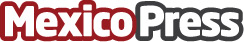 AGAVESPA, una excelente opción para regalar salud y belleza en NavidadAgaveSpa retoma todo el conocimiento ancestral del uso de agave para crear una marca de lujo, 100% mexicana, que restablece la belleza natural  de la piel. El agave azul además de otros usos, brinda propiedades que ayudan al cuidado de la piel. En estas fechas una de las mejores opciones es regalar salud y belleza, por lo que AgaveSpa es una excelente opciónDatos de contacto:ROSA MARIA CATALAN REYES5512867016 Nota de prensa publicada en: https://www.mexicopress.com.mx/agavespa-una-excelente-opcion-para-regalar_1 Categorías: Nacional Industria Farmacéutica Ciudad de México Belleza http://www.mexicopress.com.mx